MIS eService web service page for Settlement Dispute Initial Invoice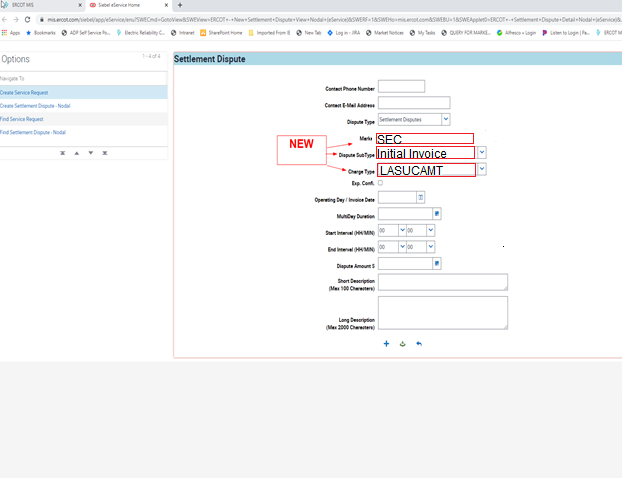 MIS eService web service page for Settlement Dispute Reallocation Invoice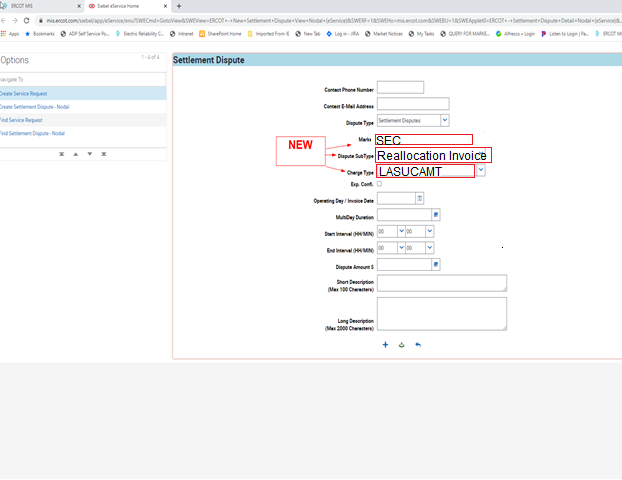 